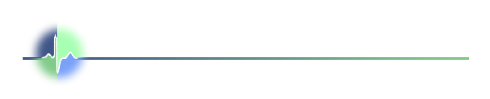              HFCCA        Hampden & Franklin County Cardiovascular Associates                                                         Hampshire County Cardiovascular AssociatesPATIENT FINANCIAL AGREEMENTPatient ResponsibilitiesYou are responsible to provide us with accurate billing information at the time of service.If your insurance company requires you to choose a primary care provider (PCP) – it is your responsibility prior to your visit to ensure that you have authorization for your visit with us.Our billing staff is available to provide you with assistance but cannot resolve disputes between you and your insurance company.Co-PaymentsYour insurance company requires you to pay your copay at the time of each visit.Your copay may be paid with cash, check, credit card or debit card.If your check is returned a $25.00 returned check fee will be assessed.If you do not have insurance coverage, you will be expected to pay for you visit in full upon arrival for your appointment.If we cannot verify your insurance coverage at the time of your visit, we require a minimum of $100.00 deposit per office visit.DeductiblesIt is your responsibility to understand any deductibles that may apply to you under your Insurance Policy. Our billing department will send you a statement of the amount your insurance company has determined is applied to your deductible and is owed by you.No-Show PolicyIt is your responsibility to read and understand any fees that may apply to you under the Hampden and Franklin County Cardiovascular Associates/Hampshire Cardiovascular Associates No-Show Policy or insufficient notice of intent to cancel appointment(s).Medicaid/MassHealth are exempt from the No-Show Policy. Our billing department will send you a statement reflecting payments owed by you.Insurance InformationIt is your responsibility to ensure that we have accurate insurance information.  Presenting an invalid or inactive insurance card will result in full payment by you.Medical insurance does not always cover the entire cost of your medical care.  You are responsible for payment if your insurance company refuses to pay for a service.Home Address and TelephoneYou will be asked to complete a patient registration form that asks for important information about you.  Please complete this form to the best of your knowledge and keep us informed of any changes on subsequent visits.  It is important that we have accurate information on the guarantor.  This is the person who is financially responsible for your bills.Assignment and ReleaseI understand that I am financially responsible for all charges whether or not paid by insurance.  I hereby authorize my Physician to release all information necessary to secure payment of benefits.  I authorize the use of this signature on all insurance submissions.  Recent changes in insurance regulations shorten the time frame for claim submissions.  I agree to pay any out-of-pocket expenses in full to Hampden and Franklin County Cardiovascular Associates/Hampshire Cardiovascular Associates within thirty days from the date of my visit for uncovered, denied services by my presented insurance coverage or for No-Show fees.SIGNATURE:	____________________________________________	DATE: ___________________PRINTED NAME:	____________________________________________	WITNESS: 	____________________________________________	DATE: ___________________